Department of Veterans Affairs Mental Health – Suicide PreventionSuicide Prevention Package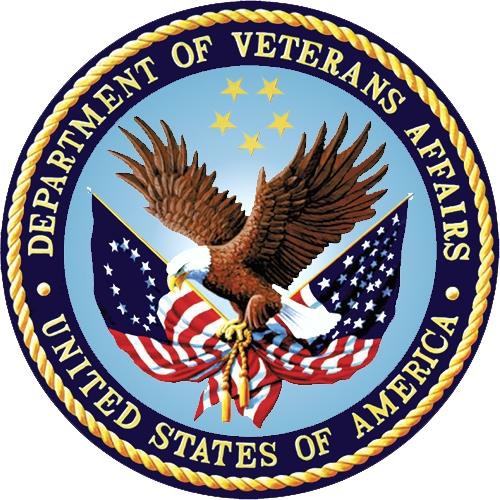 March 2020Version 1.9Deployment, Installation, Back-Out, and Rollback Guide for YS*5.01*150Submitted as CLIN 0001AXContract VA118-16-D-1007, Task Order VA11817F10070006.Revision HistoryArtifact RationaleThis document describes the Deployment, Installation, Back-out, and Rollback Guide (DIBO&RG) for new products going into the Veterans Affairs (VA) Enterprise. The plan includes information about system support, issue tracking, escalation processes, and roles and responsibilities involved in all those activities. Its purpose is to provide clients, stakeholders, and support personnel with a smooth transition to the new product or software, and should bestructured appropriately, to reflect particulars of these procedures at a single or at multiple locations.Per the Veteran-focused Integrated Process (VIP) Guide, the DIBO&RG is required to be completed prior to Critical Decision Point #2 (CD #2), with the expectation that it will be updated throughout the lifecycle of the project for each build, as needed.Table of ContentsIntroductionThis document describes how to deploy and install the patch YS*5.01*150 of the Mental Health package, as well as how to back-out the product and rollback to a previous version or data set.This document is a companion to the project charter and management plan for this effort in this document.PurposeThe purpose of this plan is to provide a single, common document that describes how, when, where, and to whom Mental Health patch YS*5.01*150 will be deployed and installed, as well as how it is to be backed out and rolled back, if necessary. The plan also identifies resources, communications plan, and rollout schedule. Specific instructions for installation, back-out, and rollback are included in this document.DependenciesIt is assumed that this patch is being installed into a fully patched Veterans Health Information System and Technology Architecture (VistA) system. In particular patch YS*5.01*123 must be installed prior to the installation of this patch.ConstraintsThere are no constraints beyond the installation into an up-to-date VistA system.Roles and ResponsibilitiesThe following describes the roles and responsibilities associated with the testing and release of YS*5.01*150. This is a VistA patch that will be deployed via the normal Mailman route.Table 1: Deployment, Installation, Back-out, and Rollback Roles and ResponsibilitiesDeploymentThe deployment is planned as a simultaneous (National Release) rollout. Once approval has been given to nationally release, YS*5.01*150 will be available for installation and deployment at all sites.Scheduling of test installs, testing and production deployment will be at the site’s discretion. It is anticipated there will be a 30-day compliance period.TimelineThe deployment and installation are scheduled to run from June 2019 through July 2019 as depicted in the Master Deployment Schedule in the Suicide Prevention Program (SPP) Project Management Plan.Site Readiness AssessmentThis section discusses the locations that will receive the YS*5.01*150 deployment.Deployment Topology (Targeted Architecture)MHA Update (YS*5.01*150) will be deployed to each VistA instance. This includes local sites as well as regional data centers. The executable and associated files will also be deployed to client workstations.Site Information (Locations, Deployment Recipients)The initial deployment will be to Initial Operating Capability (IOC) sites for verification of functionality. Once testing is completed and approval is given for national release, MHA Update (YS*5.01*150) will be deployed to all VistA systems.The Production IOC testing sites are:REDACTEDSite PreparationOther than a fully patched VistA system, there is no other preparation required.ResourcesFacility Specifics (optional)N/AHardwareN/ASoftwareN/ACommunicationsWhen MHA Update (YS*5.01*150) is released, the released-patch notification will be sent from the National Patch Module to all personnel who have subscribed to notifications for the Mental Health package.InstallationPre-installation and System RequirementsMental Health patch YS*5.01*123 and YS*5.01*147 must be installed prior to the installation of YS*5.01*150. The environment checks for YS*5.01*150 will verify this.Platform Installation and PreparationSee previous section for required Mental Health patches.This patch installs new instruments that will consume about 2MB of disk space in the ^XTMP global during installation. The growth of the ^YTT global will be about 1MB.This patch can be loaded with users in the system but it is recommended that it be installed when user activity is low. Installation time will be less than 5 minutes.It is recommended that you use the “Backup a Transport Global” option that is referenced in the installation instructions. This will be useful should it be decided to back out the installation.To ensure the integrity of the transport global, use the “Verify Checksums in Transport Global” to compare the checksums with the list that follows:The checksums below are new checksums and can be checked with CHECK1^XTSUMBLD.Routine    Name:   YS150PSTBefore:	n/a	After:	B9122642	**150**                   Routine Name: YTQAPI2DBefore:	B7153551	After:	B6639144	**147,150** Routine Name: YTSACEBefore:	n/a	After:	B2551823	**150**                   Routine Name: YTSBSL23Before:	n/a	After:	B3044905	**150**Routine list of preceding patches: 123,147Access Requirements and Skills Needed for the InstallationInstallation of MHA Update (YS*5.01*150) requires the following:Programmer access to VistA instance and ability to install KIDS build.Citrix Access Gateway (CAG) installs – access/ability to upload to the CAG.Network Share installs – access/ability to upload executable to the network share location.Individual workstation installs – access/ability to push executable and supporting files to required work stations.Installation ProcedureChoose the PackMan message containing this patch and invoke the INSTALL/CHECK MESSAGE PackMan option.Start up the Kernel Installation and Distribution System Menu [XPD MAIN]:Edits and Distribution ... Utilities ...Installation ...Select Kernel Installation & Distribution System Option: InstallationLoad a DistributionVerify Checksums in Transport GlobalPrint Transport GlobalCompare Transport Global to Current SystemBackup a Transport GlobalInstall Package(s)Restart Install of Package(s) Unload a DistributionFrom this menu, you may elect to use the following options (When prompted for the INSTALL NAME, enter YS*5.01*150):Backup a Transport Global - This option will create a backup message of any routines exported with this patch. It will not backup any other changes such as DD's or templates.Compare Transport Global to Current System - This option will allow you to view all changes that will be made when this patch is installed. It compares all components of this patch (routines, DD's, templates, etc.).Verify Checksums in Transport Global - This option will allow you to ensure the integrity of the routines that are in the transport global.Use the Install Package(s) option and select the package YS*5.01*150When prompted "Want KIDS to INHIBIT LOGONs during the install? NO//", answer NO.When prompted "Want to DISABLE Scheduled Options and Menu Options and Protocols? NO//", answer NO.Post Install for InstrumentsTo get Progress Notes to show in CPRS Notes, use one of the following procedures - MHA3 Utilities or FileMan (see samples below).After you have changed the PNote field, TIU Title Field or the Consult Note Title Field, make sure the: LAST    EDIT    DATE    in    the    MH    TESTS    AND    SURVEYS ( #601.71) file is updated with the current date and time.Progress    Note    Field    requirements    for    150    instruments. These instruments should have the Write Full Text, PNote, and R Privilege  fields  populated  with either   a   Yes/No,   as   indicated   in   the   table below:Instructions using the MHA3 Utilities Option“Stop/Re-Start Progress Notes for an Instrument” on the MHA3 Utilities menu (YTQ MHA3 MENU) can be used to edit the PNote Field (Progress Note), TIU Title Field, and Consult Note Title Field without having to go into FileMan.Based on what the PNote field should read, either Yes to show the Progress Note, or No to not show the Progress note, you would need to either “Start” or “Stop” the Progress Note field for the Instrument.If a progress note is Yes and should appear, but it is NOT appearing, then you should use the START PROGRESS NOTES instructions below.If a progress note is No and should NOT appear, but it IS appearing, then you should use the STOP PROGRESS NOTES instructions below.START PROGRESS NOTES:Stop/Re-Start Progress Notes for an InstrumentPrint Test FormDetailed   DefinitionDelete    Patient   DataTest UsageInstrument Exchange5	Exempt TestSelect    MHA3    Utilities    <SPPNXT>   Option:   1	Stop/Re-Start   Progress Notes for an InstrumentSelect    MH    TESTS    AND    SURVEYS    NAME:    [Insert instrument name    here]    GENERATE    PNOTE:   No//   Y	YesTIU    TITLE:    MENTAL    HEALTH    DIAGNOSTIC STUDY NOTE// CONSULT NOTE TITLE: MENTAL HEALTH CONSULT NOTE//STOP PROGRESS NOTES:Stop/Re-Start Progress Notes for an InstrumentPrint Test FormDetailed   DefinitionDelete    Patient   DataTest UsageInstrument Exchange5	Exempt TestSelect    MHA3    Utilities    <SPPNXT>   Option:   1	Stop/Re-Start   Progress Notes for an InstrumentSelect    MH    TESTS    AND    SURVEYS    NAME:    [Insert instrument name    here]    GENERATE    PNOTE:   Yes//   N	NoTIU    TITLE:    MENTAL    HEALTH    DIAGNOSTIC STUDY NOTE// CONSULT NOTE TITLE: MENTAL HEALTH CONSULT NOTE//UPDATING LAST EDIT DATE IN FILEMAN IF YOU USE MHA3 UTILITIES:Select OPTION: ENTER OR EDIT FILE ENTRIESInput    to    what    File:    MH    TESTS   AND   SURVEYS//	(250 entries) EDIT WHICH FIELD: ALL// LASTLAST EDIT DATELAST EDITED BY CHOOSE   1-2:   1	LAST EDIT DATE THEN EDIT FIELD:Select    MH    TESTS    AND    SURVEYS    NAME:    [Insert instrument name here] LAST EDIT DATE: FEB 5,2019@19:31//   Now	(MAR 04, 2019@06:10)FileMan InstructionsThe user needs to access FileMan and choose option ‘ENTER OR EDIT FILE ENTRIES’.In ‘Input to what File’ enter MH TESTS AND SURVEYSFor EDIT WHICH FIELD: – GENERATE PNOTEFor THEN EDIT FIELD: TIU TITLEFor THEN EDIT FIELD: CONSULT NOTE TITLELast Edit Date: (Enter Current Date)Press return and at the prompt: Select MH TESTS AND SURVEYS NAME: enter name of instrumentFor field ‘GENERATE PNOTE:’ enter   “YES”   or   “NO”,   depending on the instructions provided for each instrument  in  this  Install  Guide.  For FIELD ‘TIU TITLE:’ enter   the    TIU    Title    as    defined by your siteFor FIELD ‘CONSULT NOTE TITLE:’ enter   the   title   of   the CONSULT NOTE as defined by your siteFor LAST EDIT DATE: enter current dateExit    FileMan    and    your    notes    should    now    save    to    CPRS Notes.Example for Instrument: ‘CES’Select OPTION: ?Answer    with    OPTION    NUMBER, or NAME Choose from:ENTER OR EDIT FILE ENTRIESPRINT FILE ENTRIESSEARCH FILE ENTRIESMODIFY FILE ATTRIBUTESINQUIRE TO FILE ENTRIESUTILITY FUNCTIONSOTHER OPTIONSDATA DICTIONARY UTILITIESTRANSFER ENTRIESSelect   OPTION:   1	ENTER OR EDIT FILE ENTRIESInput    to    what    File:    MH    TESTS   AND   SURVEYS//	(250  entries) EDIT WHICH FIELD: ALL// GENERATE PNOTETHEN EDIT FIELD: TIU TITLETHEN    EDIT    FIELD:    CONSULT NOTE TITLE  THEN  EDIT FIELD: LAST EDIT DATESelect MH TESTS AND  SURVEYS NAME: CES GENERATE PNOTE: Yes// YesTIU TITLE: MENTAL HEALTH DIAGNOSTIC STUDY NOTE//CONSULT NOTE TITLE: MENTAL HEALTH DIAGNOSTIC STUDY NOTE// LAST EDIT DATE: FEB 5,2019@19:31//   Now	(MAR 04, 2019@06:10)Installation Verification ProcedureTo verify that everything is installed properly, do the following:Launch CPRS.From the CPRS menu, select Tools, then Mental Health Assistant (MHA).As MHA starts you should see the splash screen with version 1.0.3.75 displayed in the lower right corner.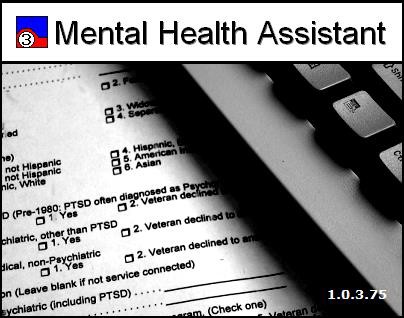 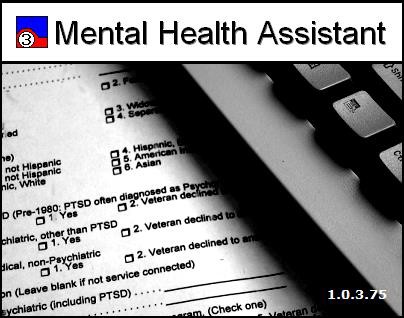 When MHA prompts for user credentials, it should use the Personal Identity Verification (PIV) Personal Identification Number (PIN) prompt, rather than access/verify codes.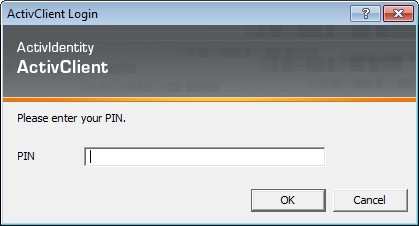 If MHA prompts for a PIV PIN as it is starting, the software has been installed properly. (If the Single Sign-On Integration (SSOi) servers are not available, you will see the usual access/verify prompt.)After installation, notify mental health package users that the following new Suicide and Depression Screening instruments are available:System ConfigurationN/ADatabase TuningN/ABack-Out ProcedureBack-Out StrategyIt is possible to partially back-out the installation of YS*5.01*150. This would involve restoring instrument specifications to their previous state and then restoring the saved routines. The back- out of changes to the data dictionary would require a patch to a patch.Back-Out ConsiderationsPlease contact VistA support and the development team before attempting a back-out. The back- out procedure will still leave some changes in place. In addition, the installation of subsequent patches may be problematic if YS*5.01*150 is not installed.Back-Out CriteriaA back-out should only be considered if there is a patient safety issue, if MHA no longer functions, or if there is some other catastrophic failure.Back-Out RisksThe risks vary depending on what is causing the failure of the system. The main risk is that the Mental Health package would be left in an unknown configured state.Authority for Back-OutThe VistA system manager determines if a back-out of YS*5.01*150 should be considered.Back-Out ProcedureIf you wish to restore newly installed instruments to their previous state, you must do that before any other back-out steps. See the instructions for restoring the previous instrument state in the Rollback Procedure section to do this.To back-out routines, you must have already selected the “Backup a Transport Global” option during the installation process. To restore the previous routines:Choose the PackMan message containing the backup you created during installation.Invoke the INSTALL/CHECK MESSAGE PackMan option.Select Kernel Installation & Distribution System Option: InstallationUse the Install Package(s) option to install the previously saved routines.If you need to back-out data dictionary modifications, remove protocols, options, or templates, you will need to contact the development team for a patch.Back-out Verification ProcedureA successful back-out may be verified by running MHA and seeing a splash screen with the highlighted version number:MHA should prompt for access/verify instead of PIV PIN and run successfully.Verification of the back-out procedure would be the resolution of the problem that caused the need for the back-out.Rollback ProcedureRollback ConsiderationsYS*5.01*150 adds new and updates existing mental health instruments. It is possible to roll back these changes within one week of the installation.Rollback CriteriaA rollback might be considered if the behavior of mental health instruments appears to be adversely affected after installation of YS*5.01*150. The VistA support and product development team should be contacted to determine if there is an alternative fix short of a rollback.Rollback RisksA rollback could adversely impact future installations of mental health instruments and cause problems with scoring existing mental health instruments.Authority for RollbackThe VistA system manager determines if a rollback of mental health instruments distributed by YS*5.01*150 should be considered.Rollback ProcedureThese steps assume that there is a compelling reason to rollback specific instruments to their previous state.For instruments that have been inactivated by YS*5.01*150 that need to be made active again:Using FileMan, edit the OPERATIONAL field (#10) and the LAST EDIT DATE field (#18) in the MH TESTS AND SURVEYS file (601.71). Select the instrument that requires re-activation.Change the value of the OPERATIONAL field from “Dropped” back to “Yes”Change the value of the LAST EDIT DATE field to ‘NOW’.Should it be required to move instruments back to being scored in YS_MHA_AUX DLL, contact the Mental Health development team for a routine that can find the appropriate records and make the replacement.Optionally, if you want to see how many records will be restored, choose “Trial Install” then select the number of the backup you wish to restore.When you are ready to restore an instrument, choose “Install Exchange Entry” then select the number of the backup you want to restore.Rollback Verification ProcedureVerify the restore by checking to see that the instrument behaves as it did prior to the install.Appendix A - AcronymsDateVersionChangeProject ManagerTechnical WriterMarch 20201.9Updated version for Patch 150REDACTEDBooz Allen SPP Project TeamJune 20191.8Updated version for Patch 145REDACTEDBooz Allen SPP Project TeamMay 20191.7Updated version for Patch 147REDACTEDBooz Allen SPP Project TeamFebruary1.6Updated version for Patches 138, 139REDACTEDBooz Allen SPP Project TeamSeptember 20181.5Updated version for Patch 136REDACTEDBooz Allen SPP Project TeamAugust 20181.4Updated version numbers for Patch 134REDACTEDBooz Allen SPP Project TeamMarch 20181.3Updated Title and Footers;REDACTEDBooz Allen SPP Project TeamAugust 20141.2Updated Title pageUpdated Revision History, p. i-iiUpdated Table of Contents, pp. iii-ivChanged ICD9 reference to ICDREDACTEDREDACTED29 February20121.1Added table “MHA3 Patch YS*5.01*129REDACTEDREDACTEDTeamPhase / RoleTasksProject Phase (See Schedule)Project ManagerDeploymentDetermine and document the roles and responsibilities of those involved in the deployment.DesignSoftware Quality Assurance (SQA), Test SitesDeploymentTest for operational readinessTestProject Manager, Release ManagerDeploymentExecute deploymentReleaseIndividual VistA SitesInstallationPlan and schedule installationReleaseTeamPhase / RoleTasksProject Phase (See Schedule)Release ManagerBack-outConfirm availability of back-out instructions and back-out strategy (what are the criteria that trigger a back-out)ReleaseSustainment TeamPost DeploymentHardware, Software and System SupportSustainRoutine Name:YTSCMQBefore:n/aAfter:B2552097**150**Routine Name:YTSEAT26Before:n/aAfter:B6312697**150**Routine Name:YTSFOCIBefore:n/aAfter:B4656413**150**Routine Name:YTSMHRMBefore:n/aAfter:B2499615**150**Routine Name:YTSNUDECBefore:n/aAfter:B13752134**150**Routine Name:YTSSIP30Before:n/aAfter:B5052592**150**Routine Name:YTSSIPSTBefore:n/aAfter:B5906306**150**Routine Name:YTSSWEMBefore:n/aAfter:B6610853**150**Instrument NameWrite Full TextGenerate P- NoteR PrivilegeThe Florida Obsessive Compulsive Inventory (FOCI)YesYesn/aThe Short Warwick–Edinburgh Mental Well-being Scale (SWEMWBS)NoNoYSPMental Health Recovery Measure-10 (MHRM-10)YesYesn/aEating Attitudes Test-26 Item (EAT-26)YesYesn/aAdverse Childhood Experiences (ACE)YesYesn/aComposite Morningness Questionnaire (CMQ)YesYesn/aSHORT INVENTORY OF PROBLEMS - AD (SIP- AD-30)YesYesn/aSHORT INVENTORY OF PROBLEMS - AD (SIP-AD-Start)YesYesn/aBorderline Symptom List 23 (BSL-23)YesYesn/aNursing Delirium Screening Scale (NuDESC)YesYesn/aAD8NoNoYSPInstrumentIdentifierThe Florida Obsessive Compulsive Inventory (FOCI)FOCIThe Short Warwick–Edinburgh Mental Well-being Scale (SWEMWBS)SWEMWBSMental Health Recovery Measure-10 (MHRM-10)MHRM-10Eating Attitudes Test-26 Item (EAT-26)EAT-26Adverse Childhood Experiences (ACE)ACEComposite Morningness Questionnaire (CMQ)CMQSHORT INVENTORY OF PROBLEMS - AD (SIP-AD-30)SIP-AD-30SHORT INVENTORY OF PROBLEMS - AD (SIP-AD-Start)SIP-AD-STARTBorderline Symptom List 23 (BSL-23)BSL-23Nursing Delirium Screening Scale (NuDESC)NuDESCAD8AD8AcronymDefinitionCAGCitrix Access GatewayCDCritical DecisionDIBO&RGDeployment, Installation, Back-out, and Rollback GuideIOCInitial Operating CapabilityMHAMental Health AssistantPINPersonal Identification NumberPIVPersonal Identity VerificationSPPSuicide Prevention PackageSQASoftware Quality AssuranceSSOiSingle Sign-On IntegrationAcronymDefinitionVADepartment of Veterans AffairsVAMCVeterans Affairs Medical CenterVIPVeteran-focused Integration ProcessVistAVeterans Health Information System and Technology Architecture